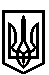 ТРОСТЯНЕЦЬКА СІЛЬСЬКА РАДАСТРИЙСЬКОГО РАЙОНУ ЛЬВІВСЬКОЇ ОБЛАСТІХVІІІ сесія VІІІ скликанняР І Ш Е Н Н Я22 вересня  2021 року                                 с. Тростянець		                             №ПРОЄКТ Про затвердження проєкту землеустрою щодовідведення земельної ділянки для індивідуального садівництва та передачу її у власність Ільківа І.Я.в с.Бродки  Розглянувши заяву Ільківа І.Я. про затвердження проєкту землеустрою щодо відведення земельної ділянки для індивідуального садівництва в с. Бродки та передачу її у власність, враховуючи висновок постійної комісії сільської ради з питань земельних відносин, будівництва, архітектури, просторового планування, природних ресурсів та екології, відповідно до статей 12, 81, 118, 121, 122, 186  Земельного Кодексу України,  пункту 34 частини першої статті 26 Закону України «Про місцеве самоврядування в Україні»,  сільська радав и р і ш и л а:            1. Затвердити проєкт землеустрою щодо відведення Ільківу Ігорю Ярославовичу земельної ділянки ІКН 4623081200:01:005:1214 площею 0,1185 га для індивідуального садівництва в с. Бродки, урочище «Ліски».            2. Передати безоплатно у приватну власність Ільківу Ігорю Ярославовичу земельну ділянку ІКН 4623081200:01:005:1214 площею 0,1185 га для індивідуального садівництва в с. Бродки, урочище «Ліски».            3. Контроль за виконанням рішення покласти на постійну комісію сільської ради з питань земельних відносин, будівництва, архітектури, просторового планування, природних ресурсів та екології  (голова комісії І Соснило).Сільський голова 						                       	 Михайло ЦИХУЛЯК